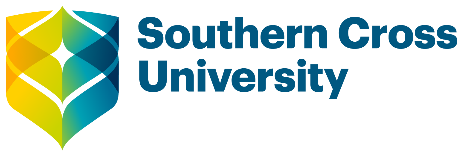 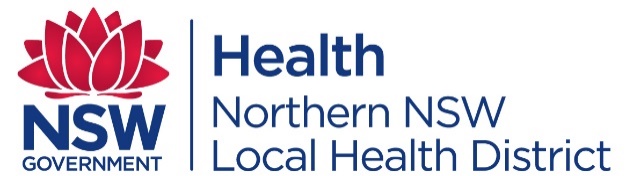 2025 NNSW LHD GradStart Nursing and Midwifery Honours Scholarship ProgramAPPLICATION FORM
Applications close: 12th July 2024Completed applications by email: - NNSWLHD-NMGraduateRecruitment@health.nsw.gov.auSECTION 1 – CONTACT DETAILS	SECTION 2Applicant DetailsApplicant DetailsNamePostal AddressStudent NumberTelephone NumbersPhoneMobileTelephone NumbersPhoneMobileTelephone NumbersPhoneMobileEmail AddressAre you Aboriginal and/or Torres Strait Islander?Why are you applying for the GradStart Nursing and Midwifery Honours Scholarship Program? (Maximum 50 words)What research areas interest you? (Maximum 50 words)How would you balance the workload required from both the GradStart and Honours programs? (Maximum 100 words)       What are some of your key achievements from your undergraduate studies? (Maximum 100 words)What are the strategies you will use to ensure you succeed in this program? (Maximum 100 words)In applying to the GradStart Nursing and Midwifery Honours Scholarship Program, I acknowledge that I have discussed my active participation in the program with a university academic. I do not foresee any reasonable circumstances that would preclude me from completing the program in the required timeframe.Current GPA scoreApplicant’s Signature:   Date:   